DATA PROTECTION:
MSU takes your Data Protection rights seriously. You can view our Privacy Policy and Job Applicant Privacy Notice on our website: https://www.msu.ie/policies/privacy/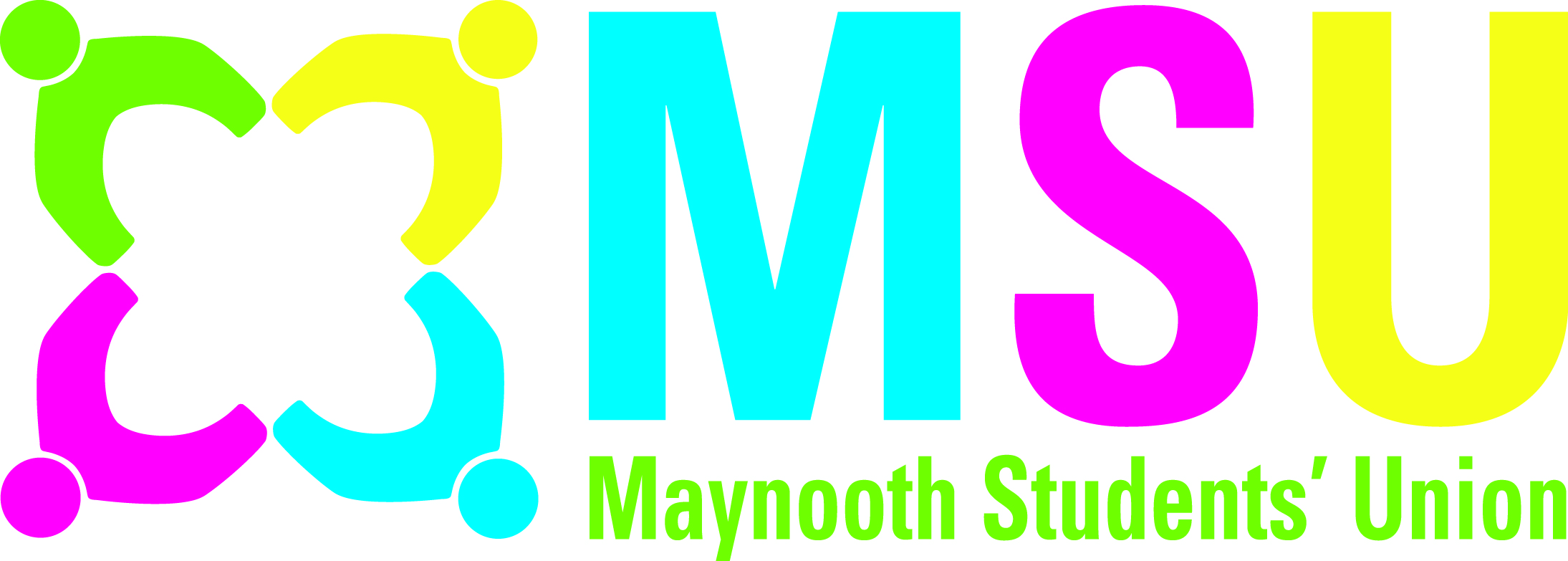 Application For EmploymentApplication For EmploymentApplication For EmploymentApplication For EmploymentMaynooth Students’ Union is an Equal Opportunity Employer and is committed to excellence through diversity.Please print or type. The application must be fully completed to be considered. Please complete each sectionReturn Form to:HR@MSU.IE  HR@MSU.IE         Job Ref    No:               MSUOPS1920Personal InformationPersonal InformationPersonal InformationPersonal InformationPersonal InformationPersonal InformationNameAddressCountyCountryEircodePhone NumberMobile NumberMobile NumberEmail AddressPosition you are interested inPosition you are interested inPosition you are interested inPosition you are interested inPosition you are interested inPosition you are interested inMSU Londis Shop                            MSU Londis Shop                            MSU Londis Shop                            MSU Front Office Support        MSU Events Support            MSU Clubs & Socs Admin               MSU Clubs & Socs Admin               MSU Clubs & Socs Admin               MSU Representation Support                       MSU Creative                                   
(Please indicate areas of expertise / Interest)MSU Creative                                   
(Please indicate areas of expertise / Interest)MSU Creative                                   
(Please indicate areas of expertise / Interest)       Photography/Videography       Photography/Videography       Photography/Videography      Digital Content Design (Posters & Graphics)      Digital Content Design (Posters & Graphics)       Social Media / WebEducation Education Education Education Education Education School/College/University NameSchool/College/University NameLocationYears AttendedQualifications[[[[[[References (please note 2 persons from whom we can obtain both work and character references)References (please note 2 persons from whom we can obtain both work and character references)References (please note 2 persons from whom we can obtain both work and character references)References (please note 2 persons from whom we can obtain both work and character references)References (please note 2 persons from whom we can obtain both work and character references)References (please note 2 persons from whom we can obtain both work and character references)NameNameNameTitleCompany/AddressPhoneMay we approach the above prior to interviewMay we approach the above prior to interviewMay we approach the above prior to interview yes noEmployment HistoryEmployment HistoryEmployment HistoryEmployment HistoryEmployment HistoryEmployment HistoryEmployer (1) and Job TitleDescription of experience gainedDates EmployedRate of Pay: Rate of Pay: Rate of Pay: Reason for Leaving:Reason for Leaving:Notice Period:Employer (2) and Job TitleDescription of experience gainedDates EmployedRate of Pay: Rate of Pay: Rate of Pay: Reason for Leaving:Reason for Leaving:Notice Period:Employer (3) and Job TitleDescription of experience gainedDescription of experience gainedDates EmployedRate of Pay: Rate of Pay: Rate of Pay: Reason for Leaving:Reason for Leaving:Notice Period:Health DetailsHealth DetailsHealth DetailsHealth DetailsHealth DetailsHealth DetailsIf YES please give details and specify any special needs in relation to your disabilityIf YES please give details and specify any special needs in relation to your disabilityIf YES please give details and specify any special needs in relation to your disabilityPlease list any diseases, disorders, allergies, muscular, or musculo-skeletal injuries from which you have suffered or do sufferPlease list any diseases, disorders, allergies, muscular, or musculo-skeletal injuries from which you have suffered or do sufferPlease detail any form of medicine, drugs or treatment you are currently and/or regularly receiving.Please list all absences from work in the last 12 Months and the reasons for such absence.Please list all absences from work in the last 12 Months and the reasons for such absence.Please list all absences from work in the last 12 Months and the reasons for such absence.Why do you want to work in the Students’ Union?Why do you want to work in the Students’ Union?Why do you want to work in the Students’ Union?Why do you want to work in the Students’ Union?Why do you want to work in the Students’ Union?Why do you want to work in the Students’ Union?What qualities can you bring to the organisation?
(Creative Applicants: Insert links to online portfolio/work, if available)What qualities can you bring to the organisation?
(Creative Applicants: Insert links to online portfolio/work, if available)What qualities can you bring to the organisation?
(Creative Applicants: Insert links to online portfolio/work, if available)What qualities can you bring to the organisation?
(Creative Applicants: Insert links to online portfolio/work, if available)What qualities can you bring to the organisation?
(Creative Applicants: Insert links to online portfolio/work, if available)What qualities can you bring to the organisation?
(Creative Applicants: Insert links to online portfolio/work, if available)Any other employmentsAny other employmentsAny other employmentsAny other employmentsAny other employmentsAny other employmentsPlease note any other employments you would continue with if you were to be successful in obtaining a position.Please note any other employments you would continue with if you were to be successful in obtaining a position.Please note any other employments you would continue with if you were to be successful in obtaining a position.Please note any other employments you would continue with if you were to be successful in obtaining a position.Please note any other employments you would continue with if you were to be successful in obtaining a position.Please note any other employments you would continue with if you were to be successful in obtaining a position.Signature DisclaimerSignature DisclaimerSignature DisclaimerSignature DisclaimerSignature DisclaimerSignature DisclaimerI certify that my answers are true and complete to the best of my knowledge. If this application leads to employment, I understand that false or misleading information in my application or interview may result in my release.I certify that my answers are true and complete to the best of my knowledge. If this application leads to employment, I understand that false or misleading information in my application or interview may result in my release.I certify that my answers are true and complete to the best of my knowledge. If this application leads to employment, I understand that false or misleading information in my application or interview may result in my release.I certify that my answers are true and complete to the best of my knowledge. If this application leads to employment, I understand that false or misleading information in my application or interview may result in my release.I certify that my answers are true and complete to the best of my knowledge. If this application leads to employment, I understand that false or misleading information in my application or interview may result in my release.I certify that my answers are true and complete to the best of my knowledge. If this application leads to employment, I understand that false or misleading information in my application or interview may result in my release.Name (Please Print)Signature      Signature      Signature      Date